ПРАВИТЕЛЬСТВО РОССИЙСКОЙ ФЕДЕРАЦИИПОСТАНОВЛЕНИЕот 17 мая 2017 г. N 579ОБ УТВЕРЖДЕНИИ ПРАВИЛСОГЛАСОВАНИЯ ВКЛЮЧЕНИЯ В ГРАНИЦЫ ТЕРРИТОРИИ,В ОТНОШЕНИИ КОТОРОЙ РЕШЕНИЕ О ЕЕ КОМПЛЕКСНОМРАЗВИТИИ ПРИНИМАЕТСЯ ВЫСШИМ ИСПОЛНИТЕЛЬНЫМ ОРГАНОМСУБЪЕКТА РОССИЙСКОЙ ФЕДЕРАЦИИ ИЛИ ГЛАВОЙ МЕСТНОЙАДМИНИСТРАЦИИ МУНИЦИПАЛЬНОГО ОБРАЗОВАНИЯ, ЗЕМЕЛЬНЫХУЧАСТКОВ И (ИЛИ) РАСПОЛОЖЕННЫХ НА НИХ ОБЪЕКТОВНЕДВИЖИМОГО ИМУЩЕСТВА, НАХОДЯЩИХСЯ В СОБСТВЕННОСТИРОССИЙСКОЙ ФЕДЕРАЦИИ, СУБЪЕКТОВ РОССИЙСКОЙ ФЕДЕРАЦИИ,МУНИЦИПАЛЬНОЙ СОБСТВЕННОСТИПравительство Российской Федерации постановляет:(в ред. Постановления Правительства РФ от 08.06.2021 N 871)Утвердить прилагаемые Правила согласования включения в границы территории, в отношении которой решение о ее комплексном развитии принимается высшим исполнительным органом субъекта Российской Федерации или главой местной администрации муниципального образования, земельных участков и (или) расположенных на них объектов недвижимого имущества, находящихся в собственности Российской Федерации, субъектов Российской Федерации, муниципальной собственности.(в ред. Постановлений Правительства РФ от 08.06.2021 N 871, от 02.08.2022 N 1371)Председатель ПравительстваРоссийской ФедерацииД.МЕДВЕДЕВУтвержденыпостановлением ПравительстваРоссийской Федерацииот 17 мая 2017 г. N 579ПРАВИЛАСОГЛАСОВАНИЯ ВКЛЮЧЕНИЯ В ГРАНИЦЫ ТЕРРИТОРИИ, В ОТНОШЕНИИКОТОРОЙ РЕШЕНИЕ О ЕЕ КОМПЛЕКСНОМ РАЗВИТИИ ПРИНИМАЕТСЯВЫСШИМ ИСПОЛНИТЕЛЬНЫМ ОРГАНОМ СУБЪЕКТА РОССИЙСКОЙ ФЕДЕРАЦИИИЛИ ГЛАВОЙ МЕСТНОЙ АДМИНИСТРАЦИИ МУНИЦИПАЛЬНОГО ОБРАЗОВАНИЯ,ЗЕМЕЛЬНЫХ УЧАСТКОВ И (ИЛИ) РАСПОЛОЖЕННЫХ НА НИХ ОБЪЕКТОВНЕДВИЖИМОГО ИМУЩЕСТВА, НАХОДЯЩИХСЯ В СОБСТВЕННОСТИРОССИЙСКОЙ ФЕДЕРАЦИИ, СУБЪЕКТОВ РОССИЙСКОЙ ФЕДЕРАЦИИ,МУНИЦИПАЛЬНОЙ СОБСТВЕННОСТИ1. Настоящие Правила устанавливают порядок согласования включения в границы территории, в отношении которой решение о ее комплексном развитии принимается высшим исполнительным органом субъекта Российской Федерации или главой местной администрации муниципального образования (далее - решение), земельных участков и (или) расположенных на них объектов недвижимого имущества, находящихся в собственности Российской Федерации, субъектов Российской Федерации, муниципальной собственности.(в ред. Постановлений Правительства РФ от 08.06.2021 N 871, от 02.08.2022 N 1371)2. До принятия решения исполнительный орган субъекта Российской Федерации или орган местного самоуправления направляет проект решения на согласование:(в ред. Постановления Правительства РФ от 02.08.2022 N 1371)в федеральные органы исполнительной власти, иные организации, которым в соответствии с федеральными законами и решениями Правительства Российской Федерации предоставлены полномочия по распоряжению земельными участками, предназначенными для размещения объектов федерального значения, а также земельными участками, на которых расположены эти объекты (далее - полномочия по распоряжению земельными участками), в случае, если в границы территории, в отношении которой подготовлен проект решения, предполагается включить такие земельные участки;в территориальный орган Федерального агентства по управлению государственным имуществом в случае, если в границы территории, в отношении которой подготовлен проект решения, предполагается включить земельные участки и (или) расположенные на них объекты недвижимого имущества, находящиеся в собственности Российской Федерации;в уполномоченный исполнительный орган субъекта Российской Федерации в случае, если в границы территории, в отношении которой подготовлен проект решения, предполагается включить земельные участки и (или) расположенные на них объекты недвижимого имущества, находящиеся в собственности субъекта Российской Федерации;(в ред. Постановления Правительства РФ от 02.08.2022 N 1371)в уполномоченный орган местного самоуправления в случае, если в границы территории, в отношении которой подготовлен проект решения, предполагается включить земельные участки и (или) расположенные на них объекты недвижимого имущества, находящиеся в собственности муниципального образования.(п. 2 в ред. Постановления Правительства РФ от 08.06.2021 N 871)3. Федеральные органы исполнительной власти, иные организации, которым в соответствии с федеральными законами и решениями Правительства Российской Федерации предоставлены полномочия по распоряжению земельными участками, территориальный орган Федерального агентства по управлению государственным имуществом, исполнительный орган субъекта Российской Федерации, орган местного самоуправления (далее - согласующие органы) отказывают в согласовании проекта решения при наличии хотя бы одного из следующих оснований:(в ред. Постановлений Правительства РФ от 08.06.2021 N 871, от 02.08.2022 N 1371)а) земельные участки, находящиеся в собственности Российской Федерации, субъекта Российской Федерации, муниципального района, предназначены в соответствии с документами территориального планирования и (или) документацией по планировке территории для размещения объектов федерального значения, объектов регионального значения, объектов местного значения;б) утратил силу. - Постановление Правительства РФ от 08.06.2021 N 871;в) в отношении земельных участков, находящихся в федеральной собственности, межведомственным коллегиальным органом, образованным в соответствии с Федеральным законом "О содействии развитию жилищного строительства" (далее - Федеральный закон), приняты решения о целесообразности передачи органам государственной власти субъектов Российской Федерации осуществления полномочий Российской Федерации по управлению и распоряжению земельными участками, иными объектами недвижимого имущества, находящимися в федеральной собственности, в целях, предусмотренных Федеральным законом, или о целесообразности совершения единым институтом развития в жилищной сфере юридических и иных действий, в том числе сделок, в отношении земельных участков, иных объектов недвижимого имущества, находящихся в федеральной собственности, в качестве агента Российской Федерации в целях, предусмотренных Федеральным законом;г) земельные участки, находящиеся в федеральной собственности, которые в соответствии со статьей 11 Федерального закона включены в перечни земельных участков, направленные органами государственной власти субъектов Российской Федерации в единый институт развития в жилищной сфере, или в отношении которых в единый институт развития в жилищной сфере поступили ходатайства о передаче таких земельных участков жилищно-строительным кооперативам и (или) единым институтом развития в жилищной сфере осуществляется подготовка предложений об их использовании, если в отношении таких земельных участков не приняты решения, предусмотренные пунктом 3 части 1 статьи 12 Федерального закона;д) утратил силу. - Постановление Правительства РФ от 08.06.2021 N 871;е) в отношении земельных участков, находящихся в собственности Российской Федерации, субъекта Российской Федерации, муниципальной собственности, действует решение о предварительном согласовании предоставления земельного участка, принятое в соответствии с Земельным кодексом Российской Федерации, либо размещено извещение о проведении аукциона по продаже земельного участка или аукциона на право заключения договора аренды земельного участка в соответствии с пунктом 19 статьи 39.11 Земельного кодекса Российской Федерации;(в ред. Постановления Правительства РФ от 08.06.2021 N 871)ж) земельные участки, находящиеся в собственности Российской Федерации, субъекта Российской Федерации, муниципальной собственности, предоставлены в аренду Государственной компании "Российские автомобильные дороги";(в ред. Постановления Правительства РФ от 08.06.2021 N 871)з) земельные участки, находящиеся в собственности Российской Федерации, субъекта Российской Федерации, муниципальной собственности, предоставлены для размещения ограничиваемых в обороте объектов федерального железнодорожного транспорта либо на земельных участках размещены железнодорожные станции или железнодорожные вокзалы;(в ред. Постановления Правительства РФ от 08.06.2021 N 871)и) на земельных участках расположены следующие объекты недвижимого имущества:объекты недвижимого имущества, находящиеся в собственности Российской Федерации, субъекта Российской Федерации, муниципальной собственности, необходимые для обеспечения стратегических интересов Российской Федерации в области обороны страны и безопасности государства, защиты нравственности, здоровья, прав и законных интересов граждан Российской Федерации, в соответствии с перечнем, утверждаемым Президентом Российской Федерации по представлению Правительства Российской Федерации;(в ред. Постановления Правительства РФ от 08.06.2021 N 871)объекты недвижимого имущества, находящиеся в собственности Российской Федерации, субъекта Российской Федерации, муниципальной собственности, необходимые для обеспечения осуществления федеральными органами государственной власти, органами государственной власти субъектов Российской Федерации, органами местного самоуправления полномочий, установленных нормативными правовыми актами Российской Федерации, субъектов Российской Федерации, муниципальными правовыми актами, определяющими статус этих органов, в том числе объекты недвижимого имущества, закрепленные за государственными и муниципальными унитарными предприятиями, государственными и муниципальными учреждениями;(в ред. Постановления Правительства РФ от 08.06.2021 N 871)объекты недвижимого имущества, находящиеся в собственности Российской Федерации, субъекта Российской Федерации, муниципальной собственности, необходимые для обеспечения деятельности федеральных органов государственной власти, органов государственной власти субъектов Российской Федерации, органов местного самоуправления, государственных и муниципальных служащих, работников государственных и муниципальных унитарных предприятий и государственных и муниципальных учреждений, включая нежилые помещения для размещения указанных органов, предприятий и учреждений;(в ред. Постановления Правительства РФ от 08.06.2021 N 871)к) на земельных участках расположены объекты коммунальной, социальной или транспортной инфраструктур, находящиеся в собственности Российской Федерации, субъекта Российской Федерации, муниципальной собственности, и снос или реконструкция таких объектов с учетом мероприятий по строительству, реконструкции объектов указанных инфраструктур в соответствии с проектом договора о комплексном развитии территории приведет к снижению фактических показателей обеспеченности территории объектами коммунальной, социальной, транспортной инфраструктур и (или) фактических показателей территориальной доступности указанных объектов для населения;(в ред. Постановления Правительства РФ от 08.06.2021 N 871)л) на земельных участках расположены объекты недвижимого имущества, которые находятся в собственности Российской Федерации, субъекта Российской Федерации, муниципальной собственности и в отношении которых размещено информационное сообщение о продаже государственного или муниципального имущества в соответствии с Федеральным законом "О приватизации государственного и муниципального имущества" и такая продажа государственного или муниципального имущества или приватизация государственных или муниципальных унитарных предприятий, за которыми закреплены указанные объекты, путем преобразования их в хозяйственные общества не завершены, за исключением случаев, если продажа не состоялась или решение о приватизации государственного или муниципального имущества отменено;(в ред. Постановления Правительства РФ от 08.06.2021 N 871)м) на земельных участках, находящихся в собственности Российской Федерации, субъекта Российской Федерации, муниципальной собственности, расположены объекты недвижимого имущества, которые находятся в собственности хозяйственных обществ, доля Российской Федерации, субъекта Российской Федерации, муниципального образования в уставном капитале которых составляет 50 процентов и более и в отношении которых размещено информационное сообщение о продаже государственного или муниципального имущества в соответствии с Федеральным законом "О приватизации государственного и муниципального имущества" путем продажи акций акционерного общества, долей в уставном капитале общества с ограниченной ответственностью;(в ред. Постановления Правительства РФ от 08.06.2021 N 871)н) на земельном участке расположены объекты культурного наследия (памятники истории и культуры) народов Российской Федерации федерального значения, регионального значения или местного значения, не включенные в предусмотренный пунктом 6 части 1 статьи 67 Градостроительного кодекса Российской Федерации перечень объектов культурного наследия, подлежащих сохранению в соответствии с законодательством Российской Федерации об объектах культурного наследия при реализации решения о комплексном развитии территории.(в ред. Постановления Правительства РФ от 02.08.2022 N 1371)4. Отказ в согласовании проекта решения по основаниям, предусмотренным подпунктами "а" и "и" пункта 3 настоящих Правил, допускается только при условии, что документами территориального планирования, документацией по планировке территории или утвержденными государственными или муниципальными программами, решениями Правительства Российской Федерации, органов государственной власти субъектов Российской Федерации, органов местного самоуправления не предусмотрено иное размещение объектов федерального значения, регионального значения, местного значения, указанных в подпункте "а" пункта 3 настоящих Правил, или иное размещение объектов, предназначенных для целей, указанных в подпункте "и" пункта 3 настоящих Правил, соответственно.(п. 4 в ред. Постановления Правительства РФ от 02.08.2022 N 1371)5. Отказ в согласовании проекта решения по иным основаниям, кроме указанных в пункте 3 настоящих Правил, в том числе по причине непоступления от федерального органа исполнительной власти, исполнительного органа субъекта Российской Федерации, органа местного самоуправления, единого института развития в жилищной сфере уведомлений о наличии оснований для отказа в согласовании проекта решения и документов, подтверждающих наличие таких оснований, в соответствии с пунктом 6 настоящих Правил, не допускается.(в ред. Постановлений Правительства РФ от 08.06.2021 N 871, от 02.08.2022 N 1371)6. В случае если земельные участки и (или) расположенные на них объекты недвижимого имущества, находящиеся в собственности Российской Федерации, субъектов Российской Федерации, муниципальной собственности, предоставлены государственным органам, органам местного самоуправления, государственным или муниципальным предприятиям, государственным или муниципальным учреждениям и (или) закреплены за указанными органами, предприятиями, учреждениями на праве хозяйственного ведения, оперативного управления, согласующий орган в срок не позднее 5 рабочих дней со дня поступления проекта решения направляет запросы о наличии предусмотренных пунктом 3 настоящих Правил оснований для отказа в согласовании проекта решения соответственно в государственный орган, орган местного самоуправления, которым предоставлены такие земельные участки и (или) за которыми закреплено иное недвижимое имущество, либо в федеральный орган исполнительной власти, исполнительный орган субъекта Российской Федерации, орган местного самоуправления, в ведении которых находятся указанные предприятия, учреждения.(в ред. Постановлений Правительства РФ от 08.06.2021 N 871, от 02.08.2022 N 1371)Федеральные органы исполнительной власти, иные организации, которым в соответствии с федеральными законами и решениями Правительства Российской Федерации предоставлены полномочия по распоряжению земельными участками, территориальный орган Федерального агентства по управлению государственным имуществом также в срок не позднее 5 рабочих дней со дня поступления проекта решения направляет запрос о наличии предусмотренных подпунктами "в" и "г" пункта 3 настоящих Правил оснований для отказа в согласовании проекта решения в единый институт развития в жилищной сфере.(в ред. Постановления Правительства РФ от 08.06.2021 N 871)Уведомление о наличии оснований для отказа в согласовании проекта решения с приложением документов, подтверждающих наличие таких оснований, должно быть направлено в соответствующий согласующий орган в срок не позднее 5 рабочих дней со дня поступления запросов, указанных в настоящем пункте.7. Согласующие органы в течение 20 рабочих дней со дня получения проекта решения рассматривают его и поступившие в соответствии с пунктом 6 настоящих Правил уведомления о наличии оснований для отказа в согласовании проекта решения и документы, подтверждающие наличие таких оснований, и направляют в исполнительный орган субъекта Российской Федерации или орган местного самоуправления, направивший проект решения на согласование, уведомление о согласовании проекта решения либо об отказе в согласовании проекта решения, которое подписывается руководителем (заместителем руководителя) согласующего органа. Уведомление об отказе в согласовании проекта решения должно содержать указание на основания такого отказа.(в ред. Постановлений Правительства РФ от 08.06.2021 N 871, от 02.08.2022 N 1371)8. Направление исполнительным органом субъекта Российской Федерации или органом местного самоуправления проекта решения в согласующий орган, направление согласующим органом указанных в пунктах 6 и 7 настоящих Правил запросов и уведомлений, направление государственными органами и органами местного самоуправления уведомлений о наличии оснований для отказа в согласовании проекта решения и документов, подтверждающих наличие таких оснований, в соответствии с пунктом 6 настоящих Правил, осуществляются в порядке межведомственного информационного взаимодействия.(в ред. Постановлений Правительства РФ от 08.06.2021 N 871, от 02.08.2022 N 1371)9. В случае непоступления от согласующих органов уведомлений о согласовании либо об отказе в согласовании проекта решения в срок, предусмотренный пунктом 7 настоящих Правил, проект решения считается согласованным такими органами.10. Согласование проекта решения после внесения в него изменений, направленных на устранение оснований для отказа в согласовании проекта решения, осуществляется в соответствии с пунктами 2 - 9 настоящих Правил.(в ред. Постановления Правительства РФ от 08.06.2021 N 871)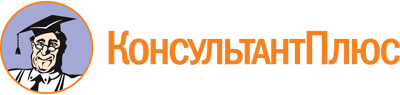 Постановление Правительства РФ от 17.05.2017 N 579
(ред. от 02.08.2022)
"Об утверждении Правил согласования включения в границы территории, в отношении которой решение о ее комплексном развитии принимается высшим исполнительным органом субъекта Российской Федерации или главой местной администрации муниципального образования, земельных участков и (или) расположенных на них объектов недвижимого имущества, находящихся в собственности Российской Федерации, субъектов Российской Федерации, муниципальной собственности"Документ предоставлен КонсультантПлюс

www.consultant.ru

Дата сохранения: 03.02.2023
 Список изменяющих документов(в ред. Постановлений Правительства РФ от 08.06.2021 N 871,от 02.08.2022 N 1371)Список изменяющих документов(в ред. Постановлений Правительства РФ от 08.06.2021 N 871,от 02.08.2022 N 1371)